ФЕДЕРАЛЬНОЕ АГЕНТСТВО ЖЕЛЕЗНОДОРОЖНОГО ТРАНСПОРТА Федеральное государственное бюджетное образовательное учреждение высшего профессионального образования«Петербургский государственный университет путей сообщения»Императора Александра I(ФГБОУ ВПО ПГУПС)Кафедра «Информационные и вычислительные системы»ПРОГРАММАпрактики«НАУЧНО-ИССЛЕДОВАТЕЛЬСКАЯ РАБОТА» (Б2.П.5)для направления 09.04.02 «Информационные системы и технологии»
 магистерская программа "Информационные системы и технологии на транспорте"(программа подготовки – академическая магистратура)Форма обучения – очнаяСанкт-Петербург2015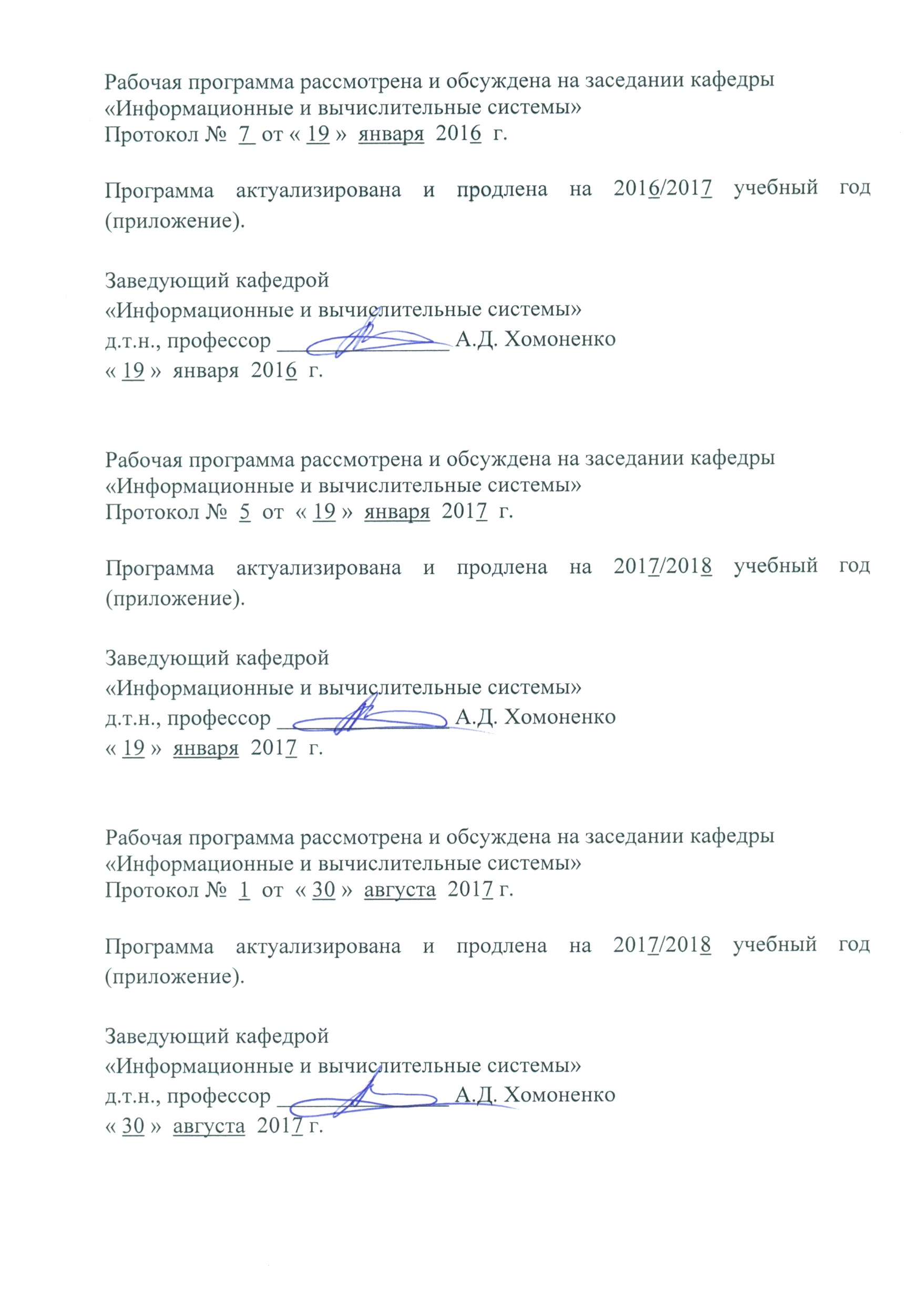 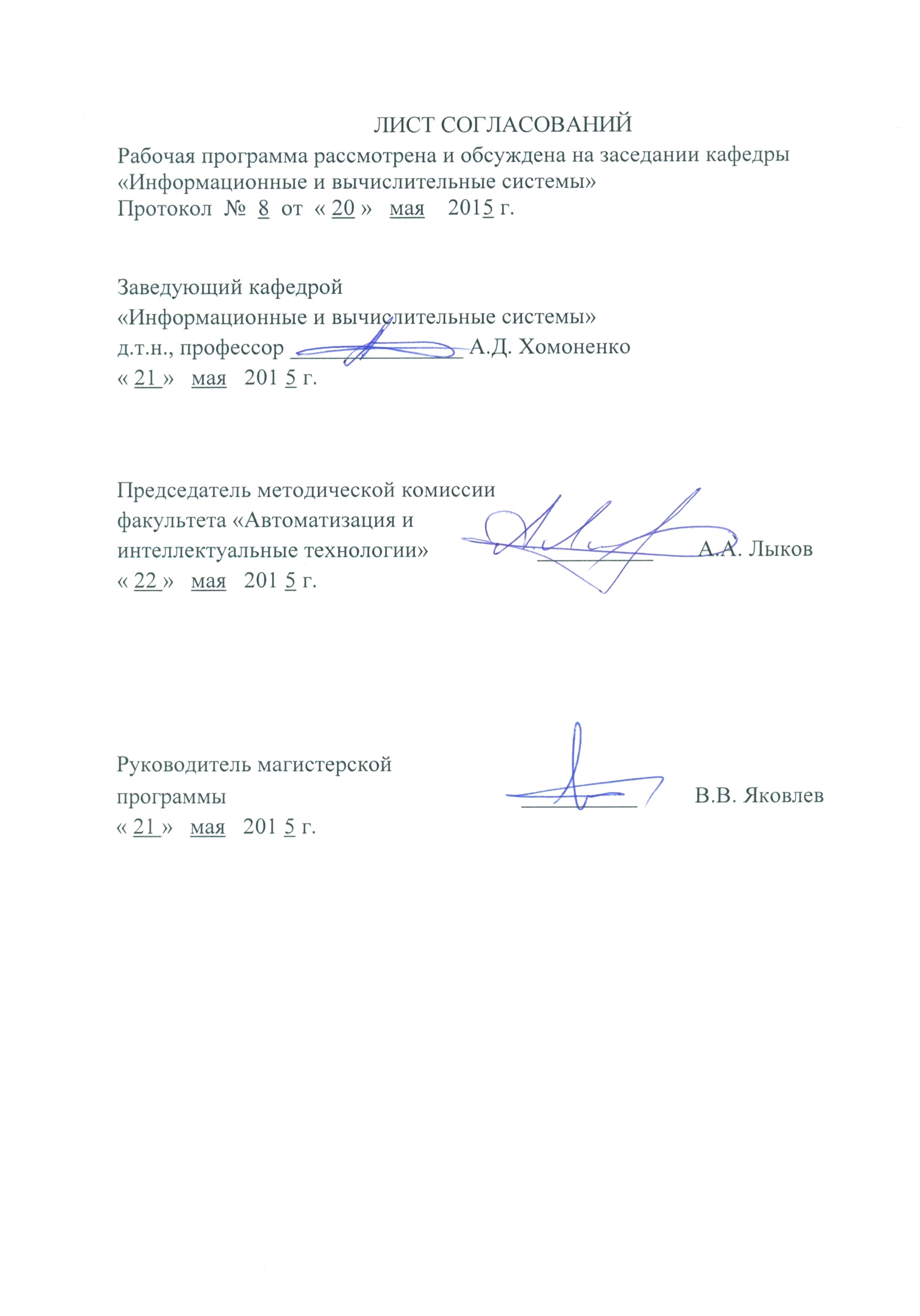 1. Вид практики, способы и формы ее проведенияПрограмма составлена в соответствии с ФГОС ВО, утвержденным «30» октября 2014г., приказ №1402 по направлению 09.04.02 «Информационные системы и технологии», магистерская программа «Информационные системы и технологии на транспорте по практике «Научно-исследовательская работа».Вид практики – производственная в соответствии с учебным планом подготовки магистра, утвержденным «07» июля 2015г.Тип практики: научно-исследовательская работа.Научно-исследовательская работа проводится для выполнения выпускной квалификационной работы.Способ проведения практики – стационарная, выездная. Практика проводится на предприятиях (в организациях) и научно-исследовательских подразделениях железнодорожного транспорта, транспортного строительства и других отраслей экономики, поставляющих продукцию для железнодорожного транспорта, изготавливающие средства информационных систем и технологий, применяющих средства информационных систем и технологий; проектных и научно-исследовательских организациях и отделах, ведущих проектирование информационных систем и технологий; в структурных подразделениях университетского комплекса, соответствующих специальности (направлению) подготовки, а также на предприятиях, по заявкам которых выполняются выпускные квалификационные работы.Задачей проведения научно-исследовательской работы является обобщение, систематизация и совершенствование знаний и умений обучающихся по будущей профессии, подготовка материалов к выпускной квалификационной работе. 2. Перечень планируемых результатов обучения при прохождении практики, соотнесенных с планируемыми результатами освоения основной профессиональной образовательной программыПланируемыми результатами проведения научно-исследовательской работы является приобретение знаний, умений, навыков и/или опыта деятельности.В результате прохождения практики обучающийся должен:ЗНАТЬ:нормы и правила проектирования информационных систем и технологий; требования, предъявляемые к проектным решениям;методику проведения технико-экономического анализа, обоснование и выбора научно-технических и организационных решений по реализации проекта с использованием инновационных технологий, конструкций и систем, расчетных методик, в том числе с использованием научных достижений;методику контролирования соответствия проектов и технической документации заданию на проектирование, стандартам, нормам и правилам, техническими условиями и другим исполнительным документам;основные требования охраны труда и техники безопасности при производстве и эксплуатации информационных систем и технологий;вопросы учета требований экологии при проектировании и эксплуатации информационных систем и технологий.УМЕТЬ:вести сбор, анализ и систематизацию информации по теме исследования, готовить научно-технические отчеты;выполнять проектирование информационных систем и технологий;проводить технико-экономическую оценку вариантов проектных решений с целью выбора наиболее целесообразного, обеспечивающего наилучшие стоимостные эксплуатационные показатели информационных систем и технологий.ВЛАДЕТЬ:навыками в организации научно-исследовательских и научно-производственных работ;навыками самостоятельного выполнения и руководства основными видами проектных работ и работ по эксплуатации информационных систем и технологий;современными средствами автоматизации проектных работ и эксплуатации различных информационных систем и технологий;методами проектирования различных информационных систем и технологий с использованием современного математического аппарата и компьютерных технологий.В результате прохождения практики обучающийся должен получить практический опыт деятельности по организации научно-исследовательских и научно-производственных работ, выполнения и руководства основными видами проектных работ с использованием современных средств автоматизации проектных работ и эксплуатации различных информационных систем и технологий, проектирования различных информационных систем и технологий с использованием современного математического аппарата и компьютерных технологий, сбора, анализа и систематизации информации по теме исследования, подготовки научно-технических отчетов, технико-экономической оценки вариантов проектных решений с целью выбора наиболее целесообразного, обеспечивающего наилучшие показатели информационных систем и технологий.Приобретенные знания, умения, навыки и опыт деятельности, характеризующие формирование компетенций, осваиваемых при прохождении данной практики, позволяют решать профессиональные задачи, приведенные в соответствующем перечне по видам профессиональной деятельности в п. 2.4 основной профессиональной образовательной программы (ОПОП).Прохождение практики направлено на формирование следующих общекультурных компетенций (ОК):использование на практике умений и навыков в организации исследовательских и проектных работ, в управлении коллективом (ОК-4);способности проявлять инициативу, в том числе в ситуациях риска, брать на себя всю полноту ответственности (ОК-5);способности самостоятельно приобретать с помощью информационных технологий и использовать в практической деятельности новые знания и умения, в том числе в новых областях знаний, непосредственно не связанных со сферой деятельности (ОК-6);способности к профессиональной эксплуатации современного оборудования и приборов (в соответствии с целями магистерской программы) (ОК-7).Прохождение практики направлено на формирование следующих профессиональных компетенций (ПК), соответствующих видам профессиональной деятельности, на которые ориентирована программа магистерской подготовки:производственно-технологическая деятельность:способности осуществлять авторское сопровождение процессов проектирования, внедрения и сопровождения информационных систем и технологий (ПК-4);научно-исследовательская деятельность:способности осуществлять сбор, анализ научно-технической информации, отечественного и зарубежного опыта по тематике исследования (ПК-7);умения осуществлять моделирование процессов и объектов на базе стандартных пакетов автоматизированного проектирования и исследований (ПК-10);умения  осуществлять постановку и проведение экспериментов по заданной методике и анализ результатов (ПК-11);инновационная деятельность:способности разрабатывать методы решения нестандартных задач и новые методы решения традиционных задач (ПК-15);готовности  воспроизводить знания для практической реализации новшеств (ПК-16).Область профессиональной деятельности обучающихся, прошедших данную практику, приведена в п. 2.1 ОПОП.Объекты профессиональной деятельности обучающихся, прошедших данную практику, приведены в п. 2.2 ОПОП.3. Место практики в структуре основной профессиональной образовательной программыПрактика «Научно-исследовательская работа» (Б2.Н.1) относится к Блоку 2 «Практики» и является обязательной.4. Объем практики и ее продолжительностьПрактика «Научно-исследовательская работа» проводится в 1,2 и 3 семестре. Практика распределена в течение учебного семестра.5. Содержание практики В первом семестре:Первая неделя: знакомство со структурой предприятия и изучение локальных нормативных актов, определение рабочего места и руководителя практики от предприятия, подбор литературы по теме задания, анализ методов решения поставленных задач. Подготовка и анализ обзора литературных источников по теме выпускной квалификационной работы. Разработка и оформление «Индивидуального плана подготовки студента магистратуры».Вторая неделя: Выбор методов решения поставленных задач, проведение исследований согласно разработанному плану, индивидуальному заданию на семестр, выбранной технологии и схеме исследований.Третья неделя: Подготовка отчета по практике. Оформление отчета о практике. Представление отчета руководителю. Защита отчета. Получение отзыва о прохождении практики. Представление материалов по практике руководителю от кафедры. Зачет по практике.Во втором семестре:Третья неделя: уточнение задач на семестр, подбор литературы по теме задания, анализ и выбор методов решения поставленных задач.Четвертая неделя: проведение исследований согласно разработанному плану, индивидуальному заданию на семестр, выбранной технологии и схеме исследований. Подготовка отчета по практике. Оформление отчета о практике. Представление отчета руководителю. Защита отчета. Получение отзыва о прохождении практики. Представление материалов по практике руководителю от кафедры. Зачет по практике.В третьем семестре:Пятая неделя: уточнение задач на семестр, анализ и выбор методов решения поставленных задач. Шестая неделя: проектирование и исследования согласно выбранной технологии и схеме.Седьмая неделя: технико-экономическое обоснование результатов.Восьмая неделя: Подготовка отчета по практике. Оформление отчета о практике. Представление отчета руководителю. Защита отчета. Получение отзыва о прохождении практики. Представление материалов по практике руководителю от кафедры. Зачет по практике.6. Формы отчетностиПо итогам практики обучающимся составляется отчет с учетом индивидуального задания, выданного руководителем практики от Университета.Структура и требования к отчету по практике представлены в фонде оценочных средств. После прибытия на предприятие и оформления направления на практику в отделе кадров (отделе управления персоналом), обучающийся направляет в электронном виде отсканированное направление на практику с отметкой о прибытии в адрес руководителя по практике кафедры, ответственной за организацию практики. После завершения практики, предприятие ставит отметку об убытии с практики в направлении на практику.Направление на практику с отметками предприятия о прибытии и убытии обучающегося на практику, сдается на кафедру, ответственную за организацию практики.7. Фонд оценочных средств для проведения промежуточной аттестации обучающихся по практикеФонд оценочных средств по практике является неотъемлемой частью программы практики и представлен отдельным документом, рассмотренным на заседании кафедры и утвержденным заведующим кафедрой.8. Перечень основной и дополнительной учебной литературы, нормативно-правовой документации и других изданий, необходимых для проведения практики8.1 Перечень основной учебной литературы, необходимой для прохождения практики1. Дроздова Г.Д. Организация, планирование и управление предприятием. Электронный учебник. ПГУПС, ЦИТО, 2010.- 252c.2. Вайс Е.С. и др. Планирование на предприятии. М., КноРус. 2012. -336с.3. Дремина М.А. Проектный подход к разработке и внедрению систем менеджмента качества [Электронный ресурс] : / М.А. Дремина, В.А. Копнов, А.А. Станкин. - Электрон. дан. - СПб. : Лань, 2015. - 304 с. - Режим доступа: http://e.lanbook.com/books/element.php?pl1_id=60653 - Загл. с экрана.4. Кане М.М. Управление качеством продукции машиностроения: учебное пособие [Электронный ресурс] : учебное пособие / М.М. Кане, А.Г. Суслов, О.А. Горленко [и др.]. - Электрон. дан. - М. : Машиностроение, 2010. - 416 с. - Режим доступа: http://e.lanbook.com/books/element.php?pl1_id=764 - Загл. с экрана.5. Схиртладзе А.Г. Информационное обеспечение управления качеством [Электронный ресурс]: учебник / А.Г. Схиртладзе, В.П. Мельников, В.Б. Моисеев [и др.]. - Электрон. дан. - Пенза: ПензГТУ (Пензенский государственный технологический университет), 2015. — 398 с. - Режим доступа: http://e.lanbook.com/books/element.php?pl1_id=63097 - Загл. с экрана.6. Тавер Е.И. Введение в управление качеством [Электронный ресурс] : учебное пособие. -Электрон. дан. - М. : Машиностроение, 2013. - 368 с.  Режим доступа: http://e.lanbook.com/books/element.php?pl1_id=63219 - Загл. с экрана.7. Фарли Д., Хамбл Д. Непрерывное развертывание ПО: автоматизация процессов сборки, тестирования и внедрения новых версий программ. М., Вильямс.  2011. - 432 стр.8.2 Перечень дополнительной учебной литературы, необходимой для освоения дисциплиныУсманов Ю.А. Управление качеством ремонта технических средств железнодорожного транспорта [Электронный ресурс]: учебное пособие. — Электрон. дан. - М. : УМЦ ЖДТ (Учебно-методический центр по образованию на железнодорожном транспорте), 2010. - 384 с. - Режим доступа: http://e.lanbook.com/books/element.php?pl1_id=4193 - Загл. с экрана.Кожомбердиева Г.И. Оценка качества программного обеспечения: учеб. пособие – СПб.: ПГУПС, 2010. - 44с.8.3 Перечень нормативно-правовой документации, необходимой для прохождения практикиГосударственная система конструкторской документации. Комплекс стандартов ЕСКД.Государственная система программной документации. Комплекс стандартов ЕСПД.Комплекс отраслевых руководящих методических материалов на информационные системы на железнодорожном транспорте. Требования к составу, содержанию и оформлению документов при создании информационных систем. ОРММ ИСЖТ 2.01-00.Комплекс отраслевых руководящих методических материалов на информационные системы на железнодорожном транспорте. Процессы жизненного цикла информационных систем и программных средств. ОРММ ИСЖТ 5.03-008.4 Другие издания, необходимые для прохождения практикиСтандарты и другие нормативные и информационные документы предприятий.9. Перечень ресурсов информационно-телекоммуникационной сети «Интернет», необходимых для прохождения практики1.	Любые поисковые системы сети  «Интернет».2. Промышленный портал Standard.gost [Электронный ресурс] - Режим доступа: http://standard.gost.ru/wps/portal/, свободный.3. Промышленный портал Complexdoc  [Электронный ресурс] - Режим доступа: http://www.complexdoc.ru/, свободный.10. Перечень информационных технологий, используемых при проведении практики, включая перечень программного обеспечения и информационных справочных системИнформационные технологии, необходимые для проведения практики, определяется в соответствии с индивидуальным заданием, с рабочим местом и видами работ, выполняемыми обучающимися в организации.Системой информационного обеспечения практики предусматриваются использование единой автоматизированной информационной системы управления Университета (ЕАИСУ) для учета прохождения практики обучающимися.Перечень информационных технологий, используемых при проведении практики:технические средства (компьютерная техника и средства связи (персональные компьютеры, проектор, интерактивная доска, видеокамеры, акустическая система и т.д.);методы обучения с использованием информационных технологий (компьютерное тестирование, демонстрация мультимедийных материалов, компьютерный лабораторный практикум и т.д.);перечень Интернет-сервисов и электронных ресурсов (поисковые системы, электронная почта, профессиональные, тематические чаты и форумы, системы аудио и видео конференций, онлайн-энциклопедии и справочники, электронные учебные и учебно-методические материалы).Кафедра обеспечена необходимым комплектом лицензионного программного обеспечения:Microsoft Windows 7;Microsoft Word 2010;MicrosoftExcel 2010;MicrosoftPowerPoint 2010.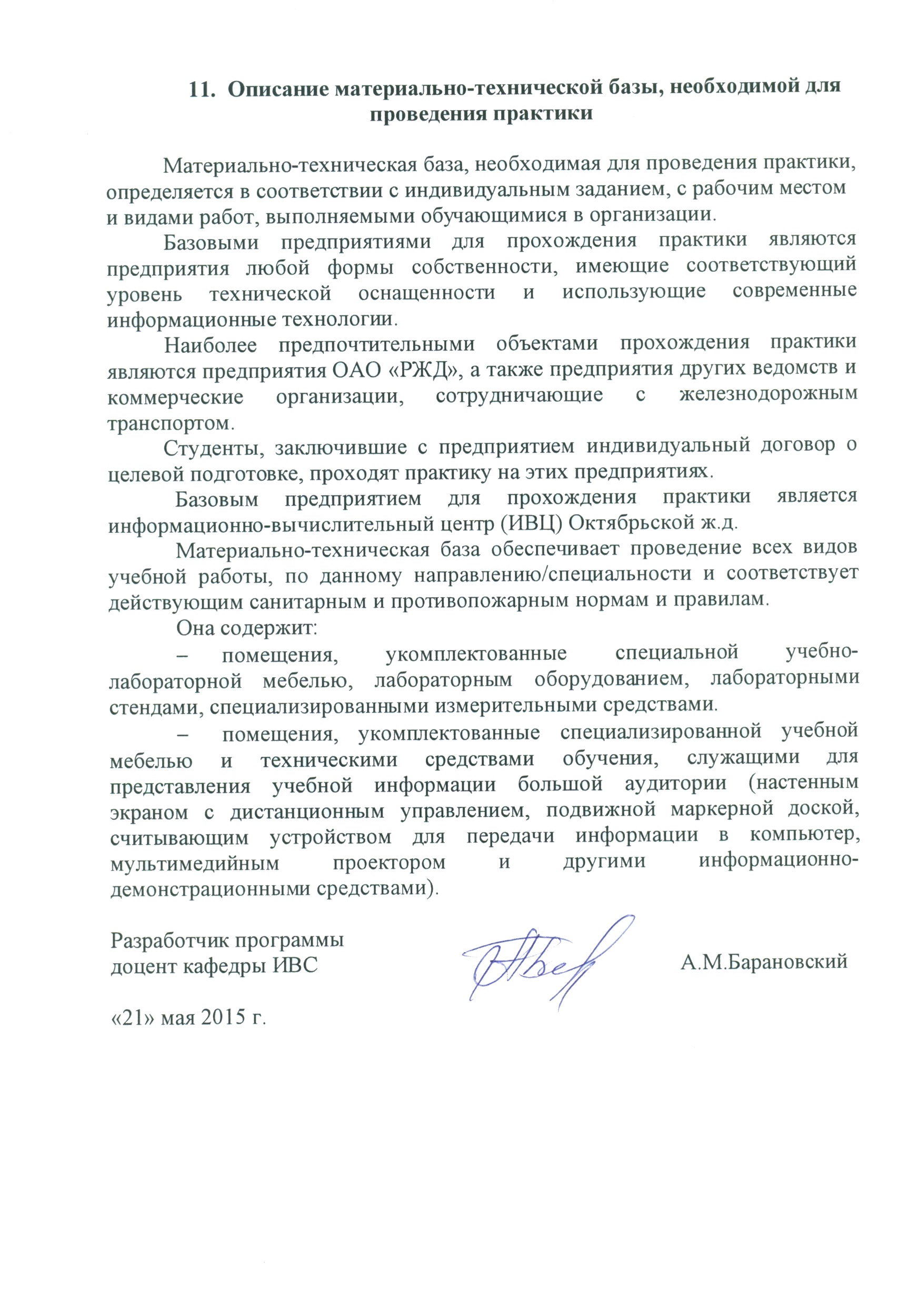 Вид учебной работыВсего часовСеместрСеместрСеместрСеместрВид учебной работыВсего часов123Форма контроля знанийЗ З З с ООбщая трудоемкость: час / з.е.432/12144/472/2216/6Продолжительность практики: неделя82 2/31 1/34